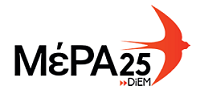 Αθήνα, 29 Μαρτίου 2021ΕΠΙΚΑΙΡΗ ΕΡΩΤΗΣΗ ΣΤΟΝ ΠΡΩΘΥΠΟΥΡΓΟΘέμα: Διώξεις σε βάρος γιατρώνΚύριε Πρωθυπουργέ, Από την απαρχή της πανδημίας, ένα χρόνο τώρα, συμπολίτευση και αντιπολίτευση διατρανώνουμε την εκτίμησή μας για, και την ευγνωμοσύνη μας προς, τους γιατρούς και νοσηλευτές του ΕΣΥ που, παρά τις τραγικές ελλείψεις, δίνουν ηρωικό αγώνα για να κρατήσουν στη ζωή τους πληγέντες από τον κορωνοϊό. Ναι, διαφωνούμε έντονα μεταξύ μας για το κατά πόσο εσείς, η κυβέρνηση, κάνατε όσα έπρεπε για να στηριχτεί το ΕΣΥ, δηλαδή πρόσληψη ικανού αριθμού μόνιμων γιατρών-νοσηλευτών, υποδομές, εξοπλισμός, οικοδόμηση δικτύου μαζικών τεστ και εμβολιασμών κλπ. Όμως, συμπολίτευση και αντιπολίτευση, καθημερινά δίνουμε εύσημα στους ανθρώπους του ΕΣΥ για τα θαύματα που πετυχαίνουν. Το βασικό μου ερώτημα σε εσάς, κ. Μητσοτάκη, είναι το εξής: Συνάδουν οι δηλώσεις σας εκτίμησης προς τους γιατρούς και νοσηλευτές του ΕΣΥ με τις διοικητικές και ποινικές διώξεις εναντίον τους όταν τολμούν να διαμαρτυρηθούν για τις συνθήκες στις οποίες αναγκάζονται να σώζουν τις ζωές των συμπολιτών μας; Το ερώτημα είναι απλό και μια απάντηση από εσάς επιβεβλημένη. Από την αρχή της πανδημίας αρνείστε να συναντηθείτε με τους εκλεγμένους εκπροσώπους των νοσοκομειακών γιατρών την ώρα που οι διορισμένες από εσάς διοικήσεις των νοσοκομείων κλιμακώνουν την δίωξή τους. Συγκεκριμένα αναφέρω τα εξής περιστατικά που έπεσαν στην αντίληψή μου:Η προανάκριση σε βάρος του ιατρού Αθανασίου Σιούλη, μέλους της ΕΝΙΘ, επειδή δήλωσε ότι η εφημερία του ΑΧΕΠΑ στις 10/11/2021 ξεκινούσε με πληρότητα 100% σε κλίνες ΜΕΘ COVID-19 κι ότι ανάλογη εικόνα επικρατούσε και σε άλλα νοσοκομεία. Η περίπτωση του Κώστα Καταραχιά, προέδρου του Συλλόγου Εργαζομένων του Νοσοκομείου «Άγιος Σάββας» και μέλους του Διοικητικού Συμβουλίου της Ένωσης Ιατρών Νοσοκομείων Αθήνας και Πειραιά (ΕΙΝΑΠ), ο οποίος «τόλμησε» να αντιδράσει στις πειθαρχικές διώξεις που άσκησε η Διοίκηση του Νοσοκομείου «Άγιος Σάββας» σε βάρος γιατρών που «έκαναν το λάθος» να νοσήσουν με COVID-19 – με αποτέλεσμα ο Κώστας Καταραχιάς να μετακινηθεί εκδικητικά και, κατόπιν, να μεθοδευτεί η απόλυσή του.Τις εισαγγελικές διώξεις σε βάρος των προέδρων της Ομοσπονδίας Ενώσεων Διοικητικών Γιατρών Ελλάδας (ΟΕΝΓΕ), της Ένωσης Νοσοκομειακών Ιατρών Θεσσαλονίκης (ΕΝΙΘ) και της Πανελλήνιας Ομοσπονδίας Εργαζομένων Δημοσίων Νοσοκομείων (Π.Ο.Ε.ΔΗ.Ν.), για τη συμμετοχή τους σε συγκεντρώσεις διαμαρτυρίας για μη στήριξη του ΕΣΥ και των ανθρώπων του.Κύριε Πρωθυπουργέ,Σε διάγγελμά σας την 17η Μαρτίου 2020 είπατε απευθυνόμενους στους γιατρούς και τους νοσηλευτές του ΕΣΥ: «Δεν σας αρκεί μόνο ένα χειροκρότημα και ένας δημόσιος έπαινος αλλά και κάτι παραπάνω. Και θα μεριμνήσω προσωπικά για αυτό». Δεδομένης εκείνης της υπόσχεσης, έχετε υποχρέωση να ενημερώσετε τη Βουλή και την κοινή γνώμη κατά πόσον το «κάτι παραπάνω» που θα κάνατε για τους γιατρούς και τους νοσηλευτές ήταν οι διοικητικές και ποινικές διώξεις τους σε περίπτωση που τολμούσαν να αποκαλύψουν τις πραγματικές συνθήκες εργασίας τους. Ή μήπως οι διώξεις έγιναν ερήμην σας, οπότε θα πρέπει να περιμένουμε τον τερματισμό τους και τον καταλογισμό ευθυνών στις διοικήσεις που παρέβησαν το καθήκον τους; Ελπίζοντας σε μια απάντηση που μάλλον δεν θα δώσετε, κρίνοντας από τον τρόπο με τον οποίο συστηματικά παραβιάζετε τον Κανονισμό της Βουλής όσον αφορά την «Ώρα του Πρωθυπουργού». Ο ερωτών Βουλευτής 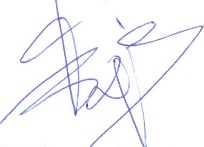 Γιάνης ΒαρουφάκηςΠρόεδρος Κ.Ο. ΜέΡΑ25